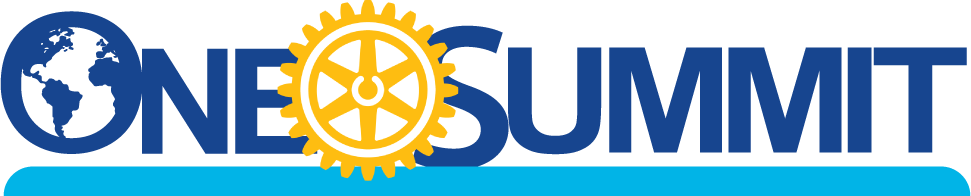 2021-22: Let’s Talk Rotary – Serve to Change LivesDocument 12bDistrict InformationThis page will be prepared by your district and once completed should be a part of the toolkit provided to each ORS attendee.Suggestions for items to include on this page:Contact information for your key district leaders, such as the Membership Chair, the Public Image Chair, and the Rotary Foundation ChairContact information for your district admin person (such as a District Secretary, District Administrator, or someone filling a similar role)Contact information for the editor of your district newsletterFuture events in your districtThe address of your district websiteSocial media sites for your districtLinks to Rotary International materials